Cette déclaration de composition d’équipe est à remettre au juge-arbitre 30 minutes avant l'heure prévue de début de la rencontre (cf. Annexe 4 - article 7 du règlement du Championnat de France Interclubs).il n’existe aucun ordre préétabli dans la liste ci-dessous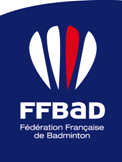 GdBChampionnat de France Interclubs
déclaration 
de composition d’équipeChampionnat de France Interclubs
déclaration 
de composition d’équipeFormulaire 4adoption : CA 18-19/03/2017entrée en vigueur : 01/06/17validité : permanentesecteur : Vie sportiveremplace : Chapitre 4.7.F4-2020/1nombre de pages : 15 grammes de plumes, des tonnes d’émotion5 grammes de plumes, des tonnes d’émotionrencontrerencontrecontredateÉquipe déposant la déclarationÉquipe déposant la déclarationÉquipe déposant la déclarationHeure prévue pourle début de rencontre :      Déclaration à remettreau juge-arbitre avant :      Ordre des matches proposéDisciplinescomposition de l’équipenom, prénomSimple Messieurs 1Simple Messieurs 2Simple Dames 1Simple Dames 2Double Messieurs     	 /      Double Dames     	 /      Double Mixte 1     	 /      Double Mixte 2     	 /      Nom et signature du capitaine :      Heure de dépôt :      Observations du juge-arbitre :